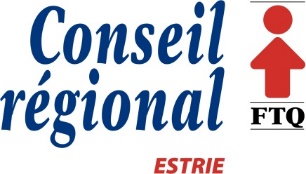 FICHE D'INSCRIPTION 2019-2020COURS : 	DATE-S :	LIEU :	140-2144, rue King Ouest, Sherbrooke (Qc)  J1J 2E8SYNDICAT ET SECTION LOCALE :			EMPLOYEUR :			N. B. Veuillez vous assurer que la formation préalable a été suivie, s’il y a lieu. IMPORTANTToute annulation d’une inscription devra être faite au moins quatorze (14) jours avant le début du cours, sinon le coût de l’inscription vous sera facturé. Seules des raisons majeures seront considérées pour rembourser les frais d’inscription.Nom du (de la) responsable                      Téléphone                                              Signature   TRÈS IMPORTANT : Pour valider les inscriptions, ce formulaire doit être dûment rempli et nous parvenir au moins trois semaines (21 jours) avant le début du cours. Aussi, s’il y a un coût d’inscription, il doit être accompagné d’un chèque libellé à l’ordre du Conseil régional FTQ Estrie. Si vous avez des questions, n’hésitez pas à communiquer avec nous.Merci !COÛT :    Nombre de personne   Total à payer :PARTICIPANT/PARTICIPANTEadresse @ électronique du participantSi plus de 35 ans, cochezFONCTION SYNDICALE